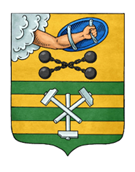 ПЕТРОЗАВОДСКИЙ ГОРОДСКОЙ СОВЕТ22 сессия 28 созываРЕШЕНИЕот 27 марта 2019 г. № 28/22-460О создании рабочей группы по подготовке измененийв Устав Петрозаводского городского округаВ соответствии со статьей 6 Регламента Петрозаводского городского Совета, утвержденного Решением Петрозаводского городского Совета от 23.04.2009 № XXVI/XXIX-593, Петрозаводский городской Совет РЕШИЛ:1. Создать рабочую группу по подготовке изменений в Устав Петрозаводского городского округа в следующем составе:- 3 депутата Петрозаводского городского Совета;- 2 представителя Администрации Петрозаводского городского округа (по согласованию).2. Персональный состав рабочей группы утверждается Распоряжением Председателя Петрозаводского городского Совета.ПредседательПетрозаводского городского Совета                                             Г.П. Боднарчук